Progression géographie  ce2 (9)    année scolaire 2011/2012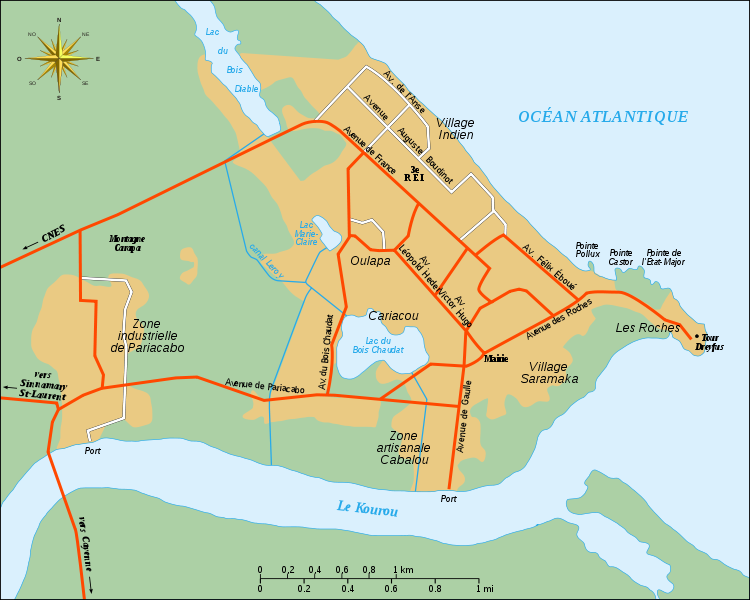 .périodesCompétences et objectifs visésDe la rentrée aux vacances de la ToussaintLes outils de la géographie Des réalités géographiques locales à la région où vivent les élèvesS’orienter :Lire un plan        2 séancesSavoir ce qu’est un plan ; comment le lire : à quoi il sert.Confronter différents plans d’un même lieu.Faire le plan de son quartier.- Lire le plan de la ville de l’élève avec repérage des lotissements, des limites de la ville, des axes routiers.
 - Analyser des photographies des différents types d’habitats de la commune.- Etudier des photos aériennes de l’école et de son environnement puis passer au plan.
 - Tracer sur un plan un trajet à partir de l’école.(G01)Lire une carte     3 séancesS’orienter en lisant une carte.Comprendre la notion d’échelle.Situer sa ville sur une carte- Décalquer le département ou la région pour identifier sa forme. (G03)Les représentations de la Terre     1 séanceEtre conscient que l’on peut représenter la Terre de différentes manières : le globe, le planisphère.Nous partons  du quartier, avec la lecture et la réalisation d’un plan. (visite autours de l’école, que pouvons-nous faire figurer sur le plan pour qu’il soit précis, pour qu’une personne ne connaissant pas le quartier puisse s’y retrouver).Dans un deuxième temps, nous passons à une vue plus élargie, la carte. Confrontation de différentes cartes représentant un même endroit : Kourou.Ensuite, nous élargissons encore notre point de vue (zoom arrière), nous passons de Kourou à la Guyane, où la situer dans le monde ? Qu’est-ce qui peut nous aider, ou nous assurer que l’on ne se trompe pas : le globe et le planisphèreNous partons  du quartier, avec la lecture et la réalisation d’un plan. (visite autours de l’école, que pouvons-nous faire figurer sur le plan pour qu’il soit précis, pour qu’une personne ne connaissant pas le quartier puisse s’y retrouver).Dans un deuxième temps, nous passons à une vue plus élargie, la carte. Confrontation de différentes cartes représentant un même endroit : Kourou.Ensuite, nous élargissons encore notre point de vue (zoom arrière), nous passons de Kourou à la Guyane, où la situer dans le monde ? Qu’est-ce qui peut nous aider, ou nous assurer que l’on ne se trompe pas : le globe et le planisphèrepériodesCompétences et objectifs visésDeuxième période :De novembre à décembre. Océans et continents : 1 séanceAvoir compris et retenu les grands ensembles humains (continentaux ; océaniques) et pouvoir les reconnaître et les localiser sur un globe et un planisphère.Localiser la Guyane sur une carte :1 séanceSituer la Guyane sue une carte du Monde (G03)Localiser la France sur une carte ;1 séancePrésenter la carte de France avec les pays limitrophes. (G06)Les grands types de paysages : 3 séances- Trier et analyser des photos de différents paysages (rural, industriel, littoral, urbain, touristique, montagnard) avec prise     d’indices.(G04-Analyser des photographies de paysages (calques, grilles d’observation).A partir de là, nous étudierons conjointement la France métropolitaine et la Guyane FrançaiseTroisième période :Janvier/février Les paysages urbains : un centre ville   (4 séances)CayenneParis ou MontpellierLes paysages ruraux  (2 séances)Caractériser un village fluvial en GuyaneCaractériser un village rural en métropole (                          )Quatrième  périodeMars / avrilCinquième période :De mai à juinLe peuplement  en Guyane (2 séances)Caractériser la répartition de la population en GuyaneLa répartition de la population en France métropolitaine.(2 séances)Caractériser la répartition de la population en France métropolitaineLes  reliefs en GuyaneIdentifier les formes de reliefsLes principaux caractères du relief en France métropolitaine.(G09)Les principaux caractères du climat en France et en Guyane (G07)Caractériser les climatsLes littoraux en Guyane et en FranceIdentifier les différents types de côtes.